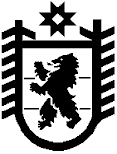 Республика КарелияKarjalan Tazavaldu Администрация Пряжинского национального муниципального районаPriäžän kanzallizen piirin hallindoПОСТАНОВЛЕНИЕ29.06.2023 г. 				  № 278пгт ПряжаPriäžän kyläРуководствуясь статьёй 39 Градостроительного кодекса Российской Федерации, Уставом Пряжинского национального муниципального района Республики Карелия, учитывая результаты публичных слушаний от 29 июня 2023 года, администрация Пряжинского  национального муниципального района    П О С Т А Н О В Л Я Е Т :1. Отказать в предоставлении разрешения на условно разрешенный вид использования земельного участка с кадастровым номером 10:21:0082202:1254: «Ведение огородничества» площадью 1250 кв.м., расположенного по адресу (местоположение): Российская Федерация, Республика Карелия, Пряжинский район, в районе деревни Угмойла, кадастровый квартал 10:21:0082202.2. Разместить настоящее постановление  на официальном сайте Пряжинского национального муниципального района: http://pryazha.org/ в разделе: Публичные  слушания и опубликовать в газете «Наша Жизнь» - «Мейян Элайгу». Глава администрации 							            О.М. ГаврошОб отказе в предоставлении разрешения   на условно разрешенный вид  использования земельного участка: «Ведение огородничества» с кадастровым номером 10:21:0082202:1254